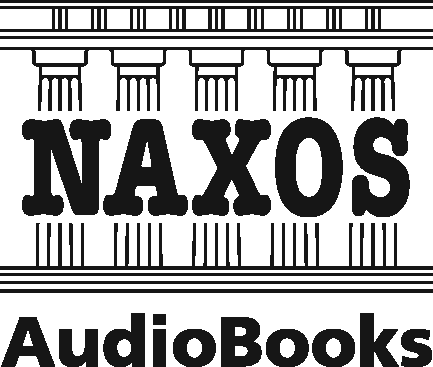 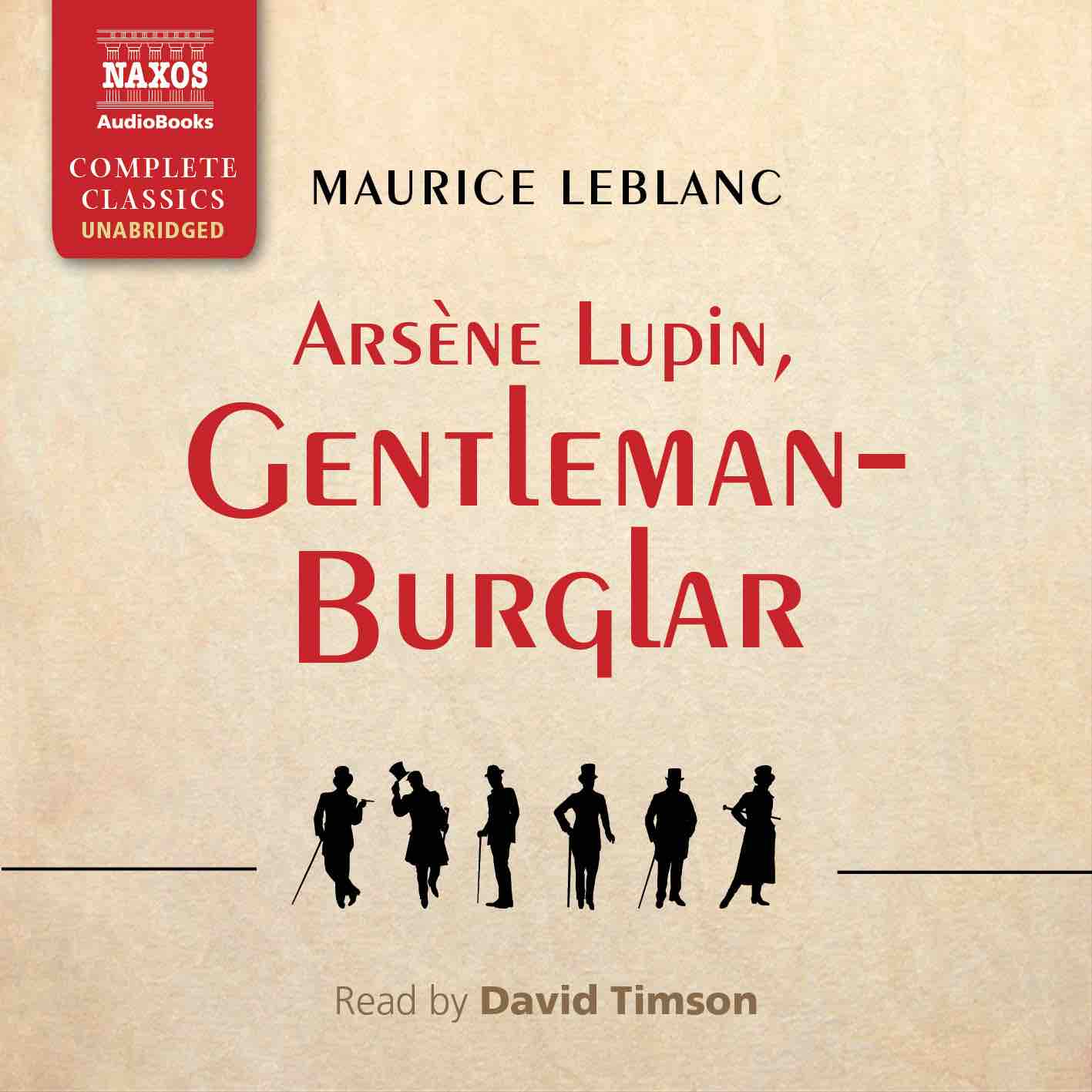 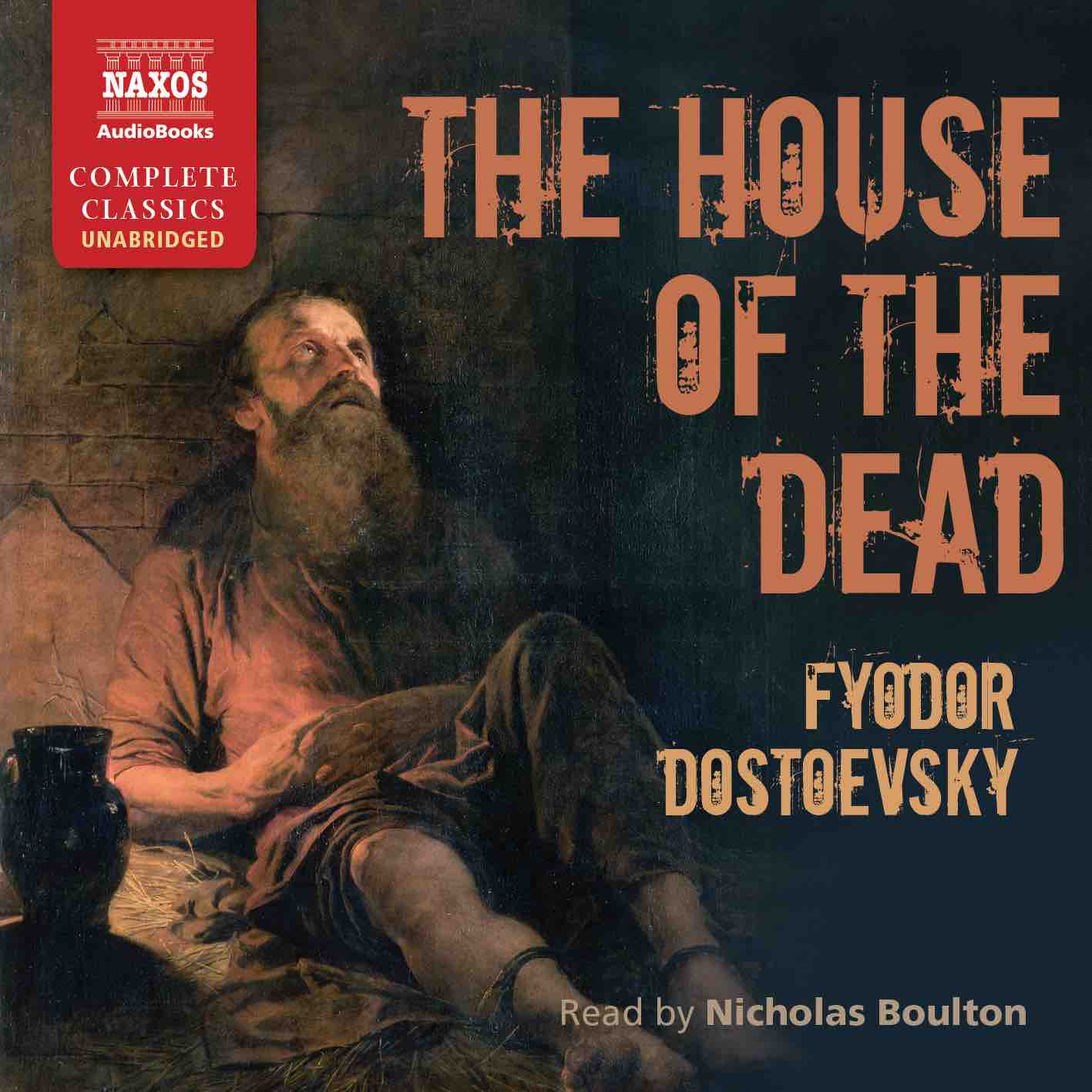 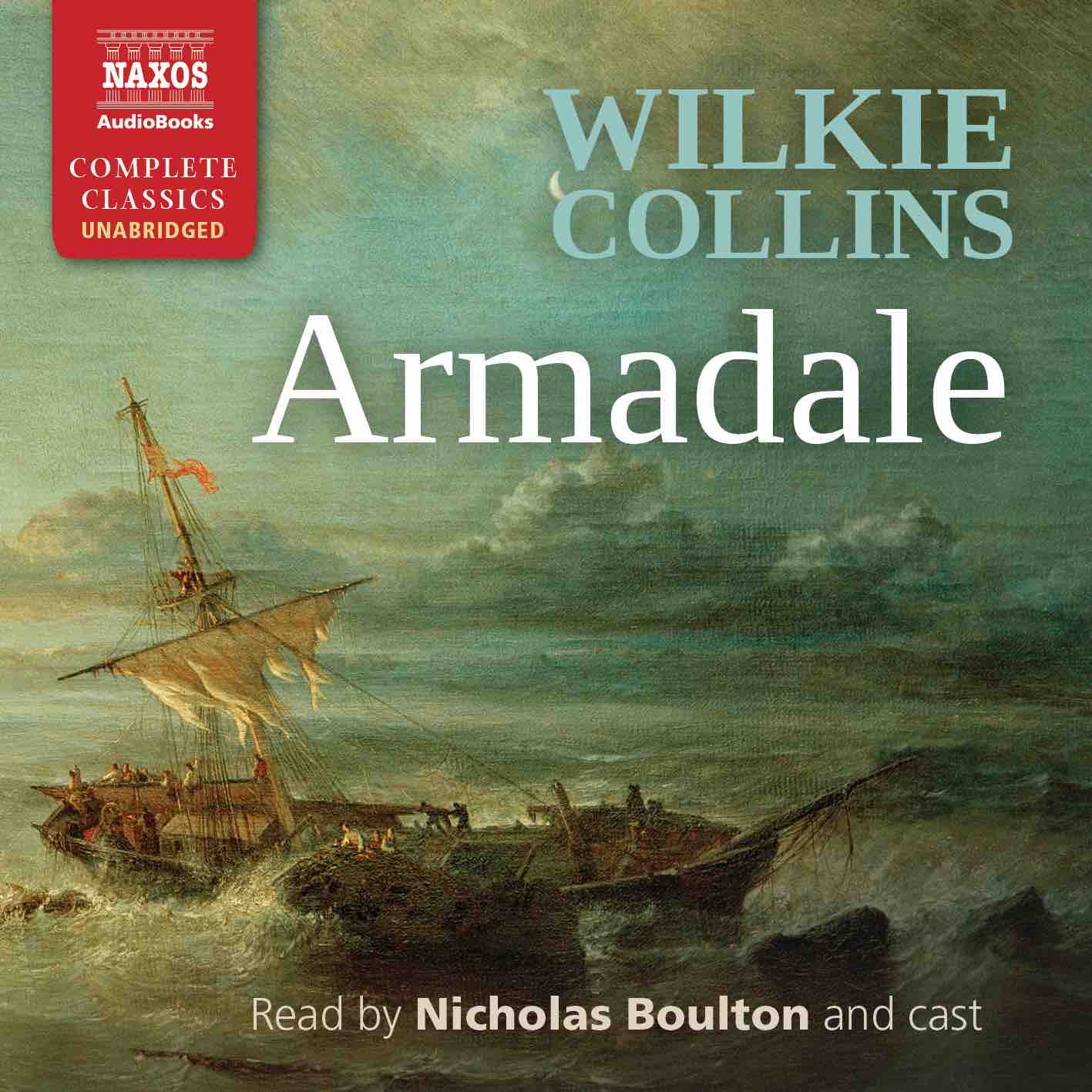 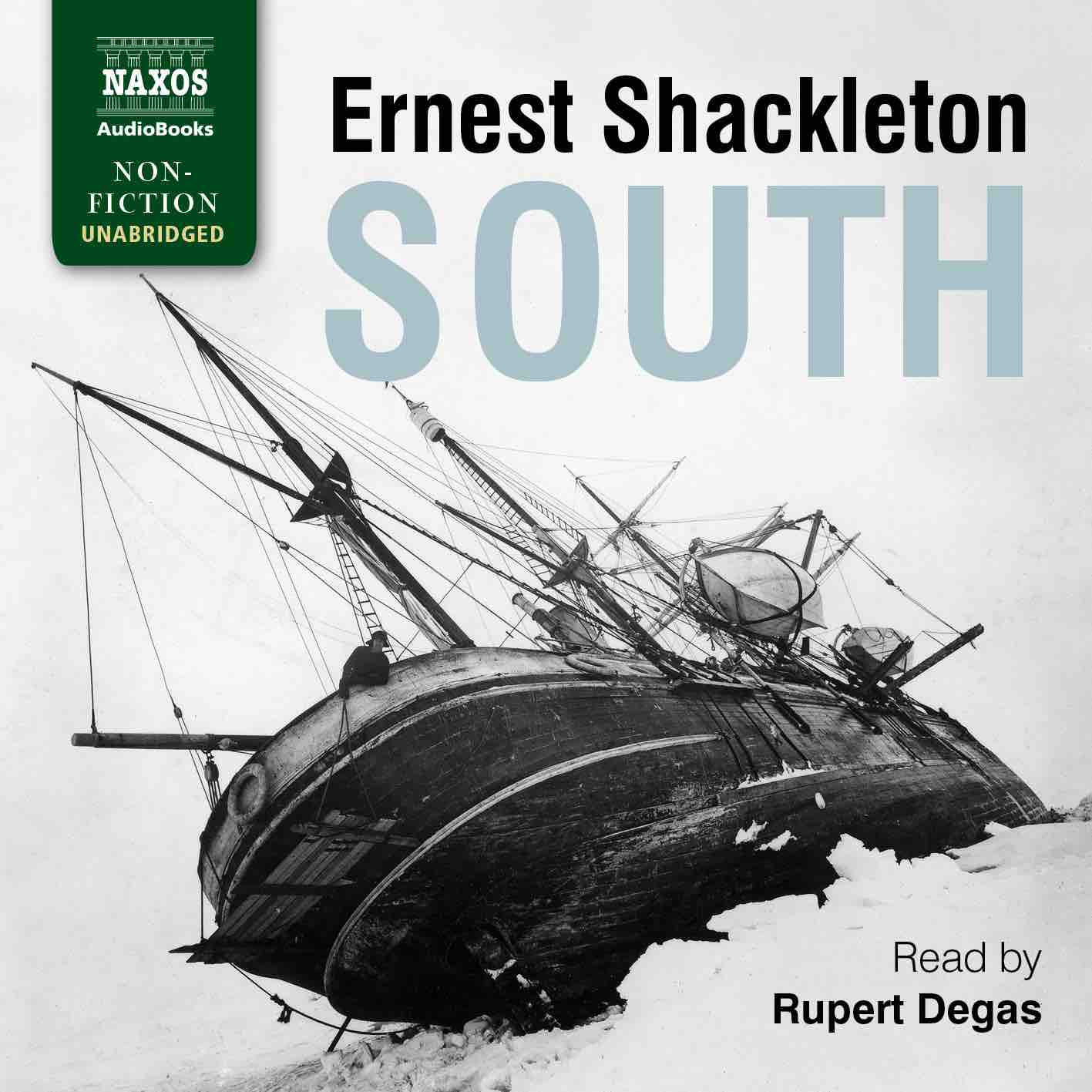 Cat No.ISBNTitleHrsPriceAuthorReaderNA0477978-1-78198-338-6THE WOMAN WHO SAVED THE CHILDREN14£27.00Clare MulleyJoely RichardsonJanNA0400978-1-78198-244-0TWO ON A TOWER10£21.50Thomas HardyLeighton PughNA0401978-1-78198-246-4SOUTH16£29.00Ernest ShackletonRupert DegasNA0402978-1-78198-248-8THE PROFESSOR11.5£23.00Charlotte BrontëRoger MayNA0403978-1-78198-250-1THE HAUNTED HOTEL6.75£16.00Wilkie CollinsJonathan KeebleNA0476978-1-78198-336-2AT SWIM-TWO-BIRDS8.25£18.00Flann O’BrienAidan KellyFebNA0404978-1-78198-252-5RODERICK HUDSON14£27.00Henry JamesAdam Sims NA0405978-1-78198-254-9THE INTERIOR CASTLE6.25£16.00St Teresa of ÁvilaLucy ScottMarNA0406978-1-78198-256-3THE FEMALE QUIXOTE17.5£33.00Charlotte LennoxJuliet StevensonNA0407978-1-78198-258-7THE WEALTH OF NATIONS40.5£62.00Adam SmithPeter WickhamNA0408978-1-78198-260-0THE HOUSE OF THE DEAD14£27.00Fyodor DostoyevskyNicholas BoultonNA0409978-1-78198-262-4ARMADALE30£49.00Wilkie CollinsNicholas Boulton and castAprNA0410978-1-78198-264-8THE YOSEMITE 7.5£18.00John MuirNick McArdleNA0411978-1-78198-266-2ARSÈNE LUPIN, GENTLEMAN-BURGLAR6.5£16.00Maurice LeblancDavid TimsonNA0412978-1-78198-268-6EFFI BRIEST10£19.50Theodor FontaneLucy ScottMayNA0413978-1-78198-270-9A PHILOSOPHICAL ENQUIRY6£13.00Edmund BurkeTBCNA0414978-1-78198-272-3THE PERSIAN EXPEDITION9.25£19.50XenophonDavid TimsonNA0415978-1-78198-274-7NO NAME28£46.00Wilkie CollinsNicholas Boulton and castJunNA0416978-1-78198-276-1THE BEAST IN THE JUNGLE2.25£7.00Henry JamesKris DyerNA0417978-1-78198-278-5THE MASTERPIECE15.5£29.00Émile ZolaLeighton Pugh